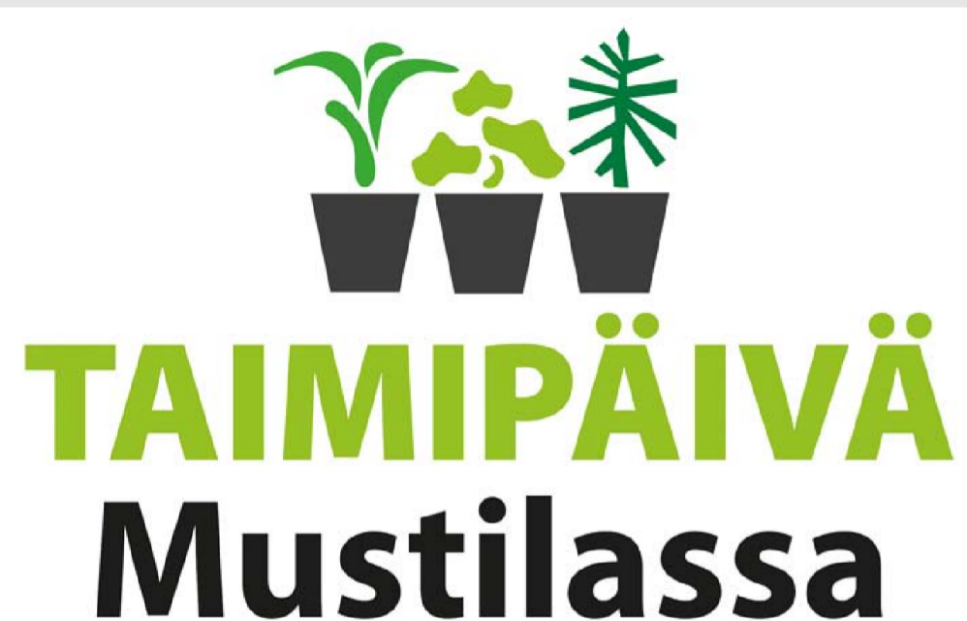 22.8.2020OHJELMATAPAHTUMAN KAIKKI JÄRJESTELYT ON PYRITTY SUUNNITTELEMAAN NIIN, ETTÄ COVID-19 TARTUNTARISKI OLISI MAHDOLLISIMMAN VÄHÄINENKAIKKI TOIMINTA TAPAHTUU ULKOTILOISSA, TAPAHTUMA-ALUETTA ON LAAJENNETTU, PALVELUPISTEITÄ ON LISÄTTY, JA OHJELMAA ON RUNSAASTI, JOTTA PUISTOKIERROKSILLEKAAN EI SYNNY LIIAN SUURIA RYHMIÄ.TULETHAN KUITENKIN VAIN TERVEENÄ PAIKALLE!Taimitori klo 10–15 (myyjiä Suomesta, Virosta ja Latviasta) Arboretumin taimimyynti klo 10–17 Mustila Puutarhan myymälä klo 10–16Opastetut kierrokset/Ulkoilmaluennot (muutokset mahdollisia)Lähtöpaikka toimistorakennuksen pihalta (seuraa opasteita), mukaan pääsee 30 ensimmäistä paikalle saapunutta.10.30 Hortensiat Mustilassa: muutakin kuin syyshortensiaa,Jaakko Saarinen11.00 Maisematilaa puita sommittelemalla, esimerkkejä Mustilasta, Anne Rihtniemi-Rauh  11.15 Luonnon väripaletti, Seppo Vuokko11.30 Saniaiset, Kari Junnola12.00 Metsäpuutarhan perennat, Seija Lehtinen12.15 Appalakkien kasviaarteita / Jaakko Saarinen12.30 Taidetta metsäpuutarhassa - Mustilan veistospuisto, Kimmo Kuusisto13.00 Maisematilaa puita sommittelemalla, esimerkkejä Mustilasta, Anne Rihtniemi-Rauh  13.30 Mustilan etelärinteen puut ja pensaat, Kari Junnola14.00 Luonnon väripaletti, Seppo Vuokko14.30 Pähkinäkasvit, Juha Ujula (luentopaikalla Taimitorin vieressä)15.00 Taidetta metsäpuutarhassa - Mustilan Havuterassi, Kimmo KuusistoMinun Mustilani, puistokierrokset klo 11.15, 12.15, 13.15, 14.15 ja 15.15 lähtöpaikka Tallin kulkusillan luota. Vetäjinä mm:Peter Tigerstedt, Marjatta Uosukainen, Matti Hiltunen, Matti Huotari, Jukka ReinikainenMuu ohjelma 10–15 	Puutarha-aiheinen kirpputori yläpihalla 10–15 	Ostosparkki ja kuljetuspalvelu parkkipaikalle 10–15 	Neuvontapiste kirpputorin yhteydessä; Puutarhaneuvontaa, kasvien tunnistusta ja kylvöneuvontaa8.30–18 	Puistokahvila (makeita ja suolaisia herkkuja, nuotiomakkaraa,lounaskeitto klo 11–14)Sisäänpääsy tapahtumaan ja arboretumiin 8 €, lapset ilmaiseksiMuutokset sisältöön ja aikatauluihin mahdollisiaKaikki osallistujat voivat omalla toiminnallaan pienentää riskit hyvin vähäisiksi. Halutessaan voi hyvin ottaa mukaan myös hengityssuojaimen tilanteisiin, joissa etäisyyksiä on vaikeampi pitää. Tehdään yhdessä turvallinen tapahtuma!Arboretum Mustilan Ystävät - Arboretum Mustila - Mustila Puutarha